Отчет по проведению учений в КГУ «Общеобразовательная школа с.Изобильное»Одним из первых мероприятий по чрезвычайной ситуации и гражданской обороны в нашей школе стало совещание при директоре с педагогическим и обслуживающим персоналом и торжественная линейка с учащимися КГУ «Общеобразовательная школа с.Изобильное» по вопросам ЧС и ГО в школе.  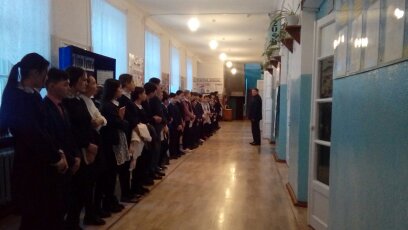 Проведены занятия в рамках учебного предмета «Основы безопасности жизнедеятельности»:«Пожарная служба МЧС»  в 9 классе учитель Попенко Н.П.;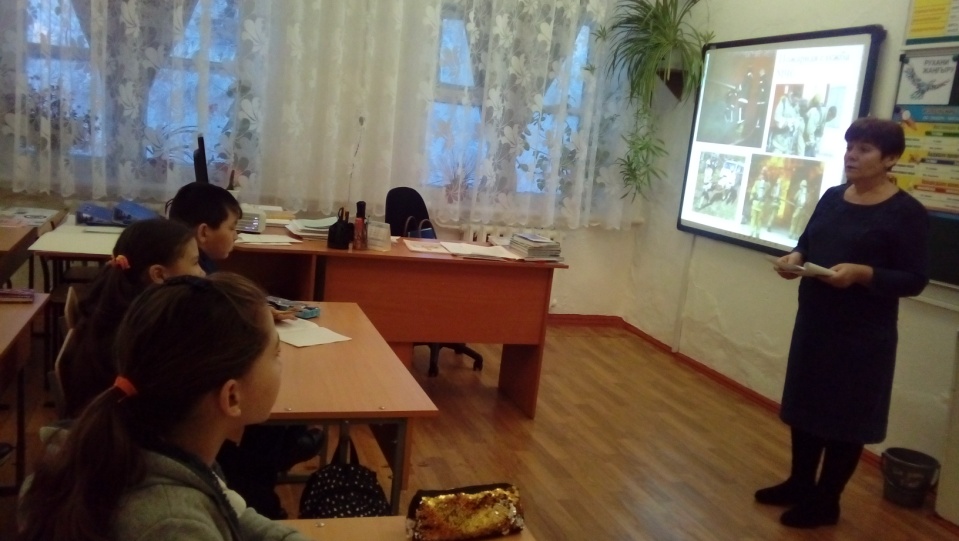 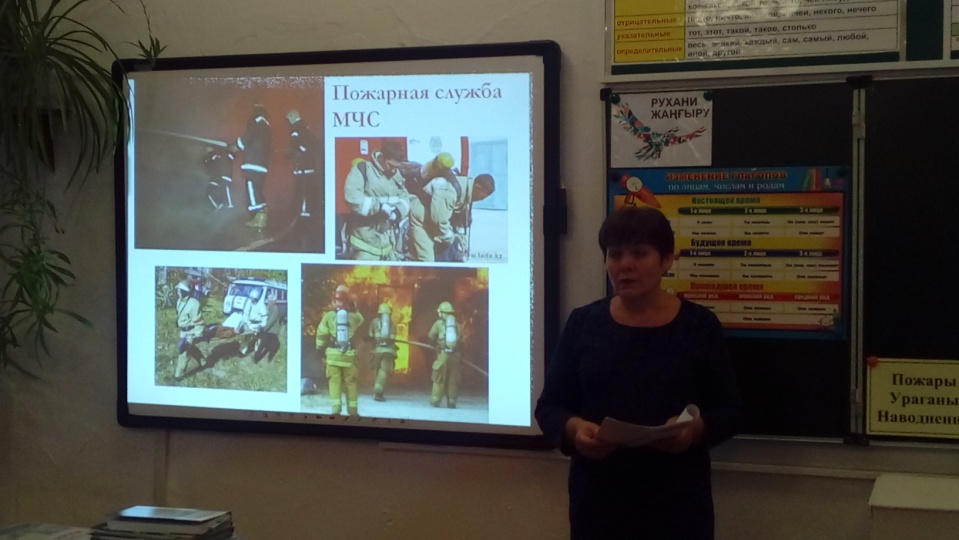 «Знакомство с работой МЧС Казахстана»  в 5-7 классе учитель Алибаева А.О.;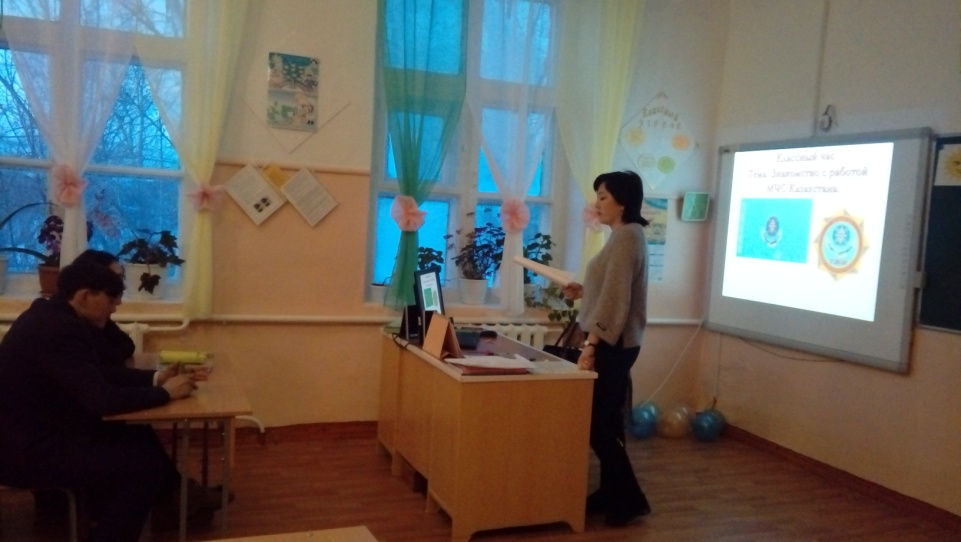 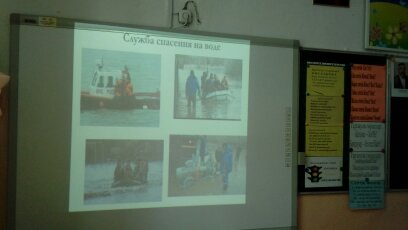 Проведены занятия по знакомству с индивидуальными средствами защиты младших школьников. Также было проведено конкурс рисунков 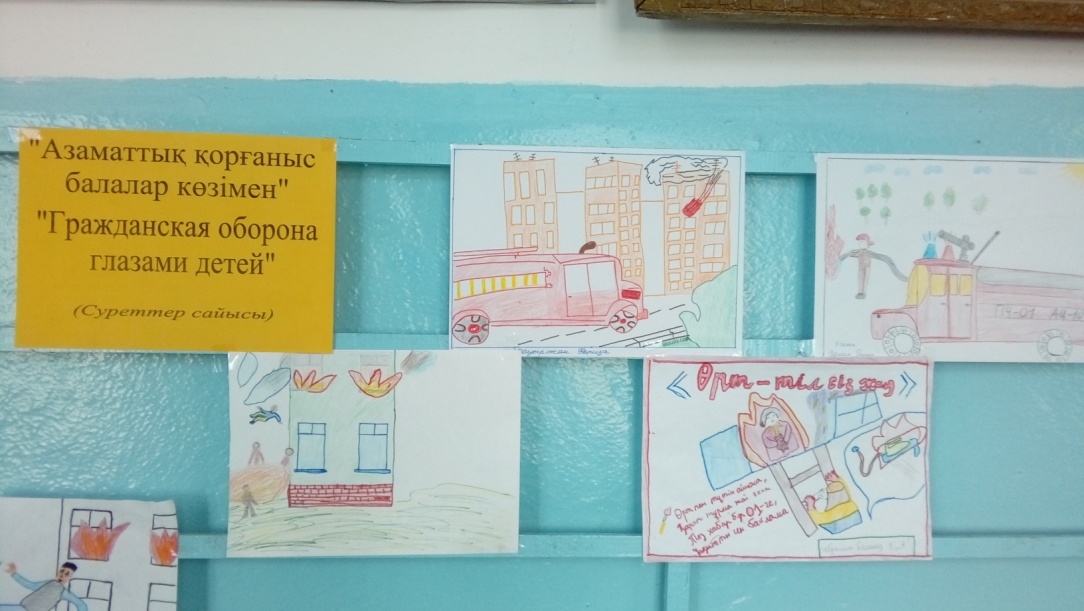 В рамках открытых уроков и занятий организованы просмотры мультипликационных фильмов «Кошкин дом» 1-4классы.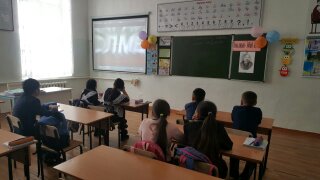 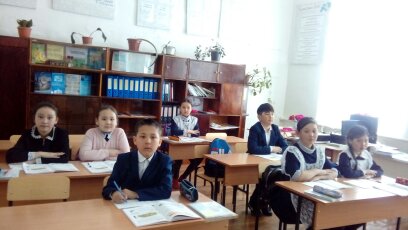 Обновлены тематические стенды.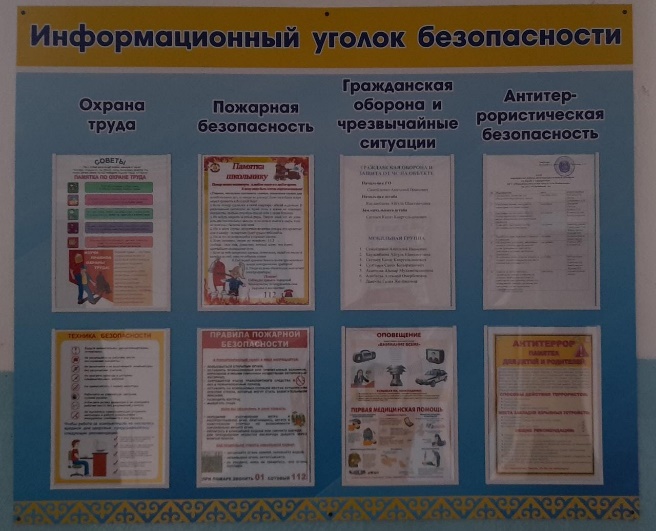 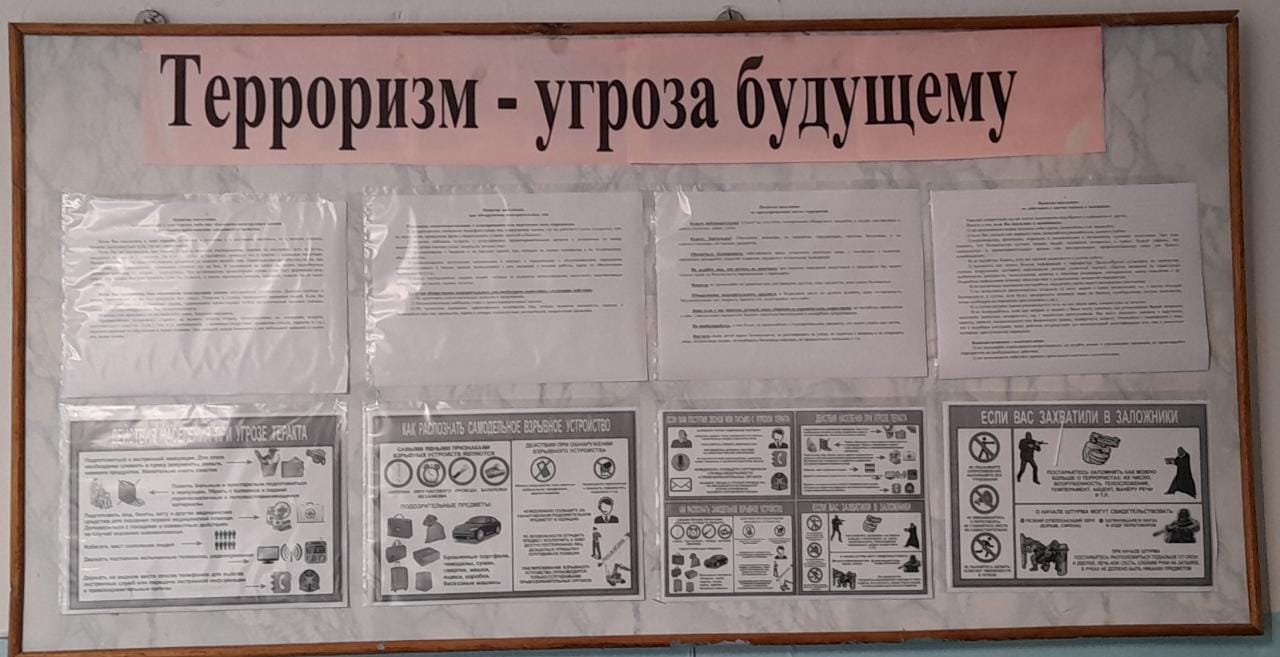 В завершении месячника с учащимися было проведено турнир шашок, где дети приняли участие с интересам. 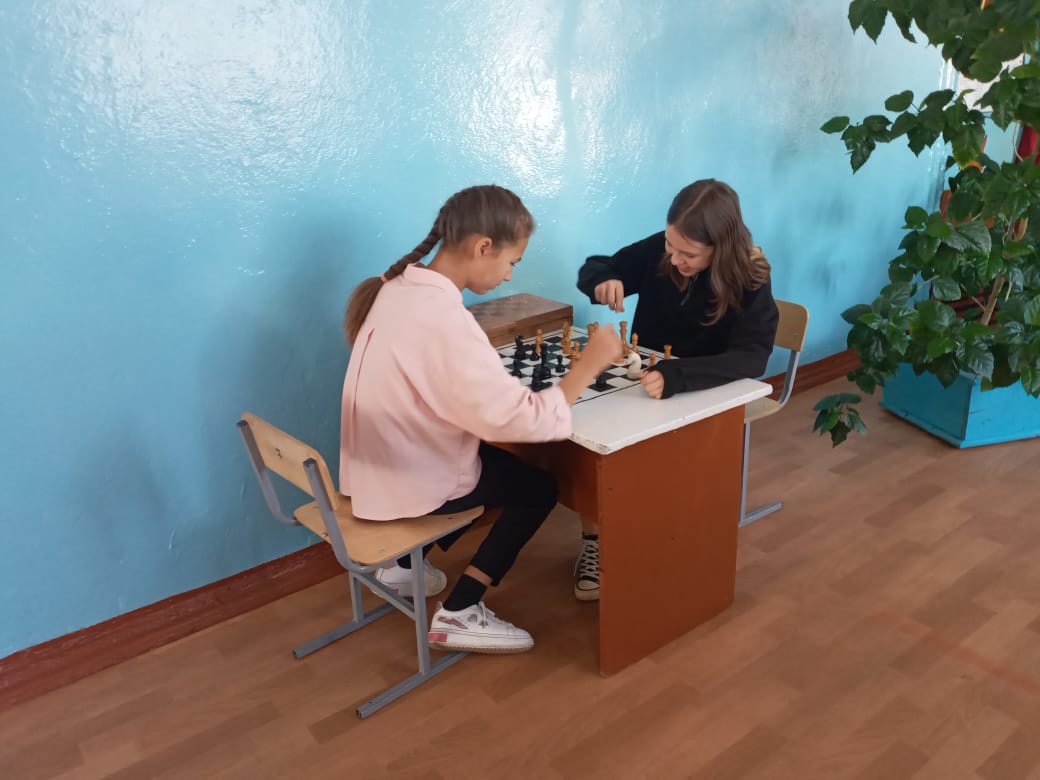 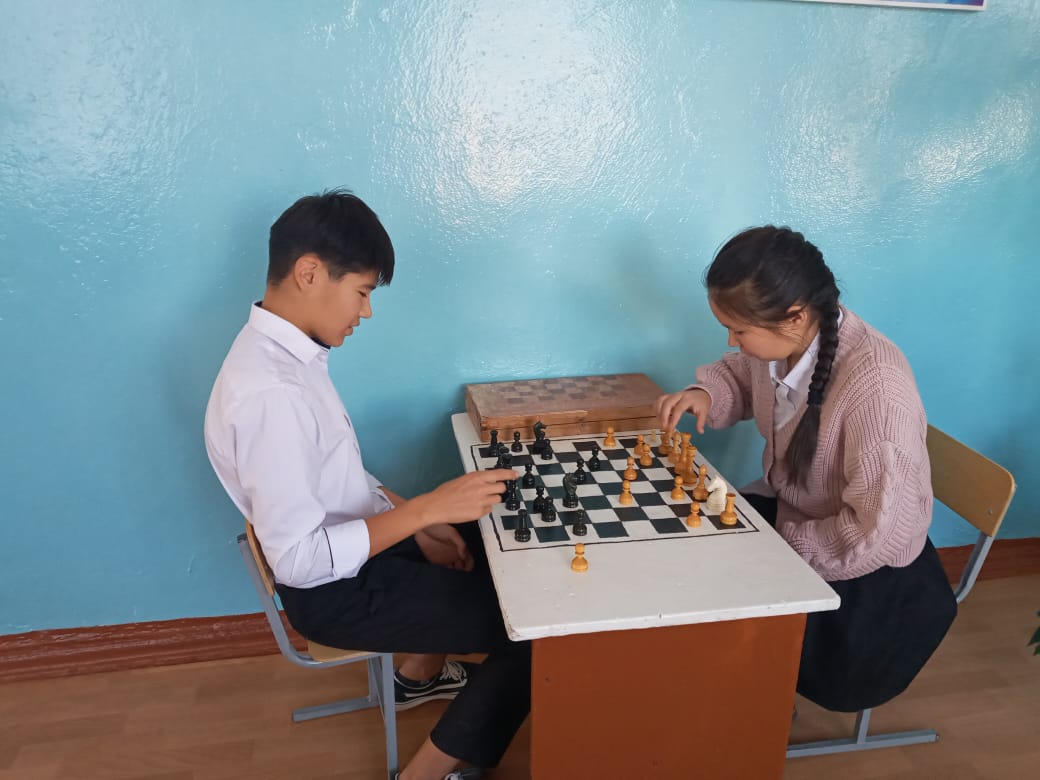 